/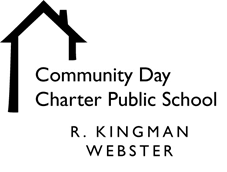 Parent Advisory Board (PAB)Meeting & Events Schedule2016-2017Tuesday, October 4	6:00p.m.PAB Meet & Greet - Lower School, South Union St.	Tuesday, November 1	6:00 p.m.PAB Meeting - Lower School, South Union St.		Monday - Friday, November 14-18LS/US Book Fair – South Union St.Tuesday, November 15	5:30 p.m.Family Literacy Night - Lower School, South Union St.Tuesday, December 6	6:00 p.m.PAB Meeting - Lower School, South Union St.Friday, December 9	8:00 a.m.LS/US Parent Breakfast - South Union St.Tuesday, January 10 (tentative)	6:00 p.m.Winter Potluck DinnerFriday, February 3	8:00 a.m.ELC Parent Breakfast - Ballard WayTuesday, February 7	6:00 p.m.PAB Meeting -Lower School, South Union St.Tuesday, March 7	6:00 p.m.PAB Meeting -Lower School, South Union St.Monday - Friday, March 13-17ELC Book Fair – Ballard WayWednesday, March 15Author Night - ELC - Ballard Way	6:00 p.m.Tuesday, April 4	6:00 p.m.PAB Meeting/Volunteer Appreciation - Lower School, South Union St.Tuesday, May 2	6:00 p.m.Art Auction/Ice Cream Social - Lower School, South Union St.Wednesday, June 7	12:00 p.m.Teacher Appreciation Luncheon - Lower School, South Union St.CONSEJO ASESOR DE PADRES (PAB)HORARIO DE REUNIONES Y EVENTOS2016-2017Martes, Octubre 4	6:00 p.m.      Encuentro  de Padres - Lower School, South Union St.Martes, Noviembre 1	6:00 p.m.    Reunión del Consejo - Lower School, South Union St.    	          Lunes - Viernes, 14-18 de Noviembre		                LS/US Feria de Libros - South Union St.Martes, Noviembre 15	5:30 p.m. Noche Familiar  de Alfabetismo  - Lower School, South Union St.Martes, Diciembre 6	6:00 p.m. Reunión del  Consejo - Lower School, South Union St.Viernes, Diciembre 9	8:00 a.m. LS/US Desayuno para los padres  - South Union St.Martes, Enero 10  (tentativo)	6:00 p.m.                 Cena Familiar del InviernoViernes, Febrero 3	8:00 a.m.                ELC Desayuno para  los padres  - Ballard WayMartes, Febrero 7	6:00 p.m.   Reunión del Consejo - Lower School, South Union St.Martes, Marzo 7	6:00 p.m.   Reunión del Consejo - Lower School, South Union St.    	         Lunes - Viernes, Marzo 13-17	              ELC Feria de Libros - Ballard Way                Miércoles, Marzo 15					       6:00 p.m.                 Noche de Autores -ELC, Ballard  WayMartes, Abril 4	6:00 p.m.		 Reunión  del Consejo y Noche  de Reconocimiento  Voluntario - Lower School, South Union St.Martes, Mayo 2	6:00 p.m.	   Subasta de Arte y Social de Helado - Lower School, South Union St. Miércoles, Junio 7	12:00 p.m.		Almuerzo  de Reconocimiento para  Maestros - Lower School, South Union St.